REGULAMIN  X FESTIWALU PIOSENKI PATRIOTYCZNEJ
 „VIVAT POLONIA”
Organizatorzy:
Dyrektor ZSE w Głogowie - Wojciech Janisio i wicedyrektor Alicja Szpunar
Miejski Ośrodek Kultury w Głogowie - Barbara Mareńczak - Piechocka

REGULAMIN FESTIWALU:
Założenia i cele festiwalu:
Przegląd o charakterze konkursowym, adresowany do wszystkich miłośników śpiewania, ma na celu:popularyzowanie piosenki patriotycznej wspieranie wychowania patriotycznego młodego pokolenia poprzez różnorodne formy aktywności artystycznej;zachęcanie do wspólnych, ponadpokoleniowych spotkań muzycznych;przywrócenie naszej zbiorowej pamięci, niektórych zapomnianych już, polskich pieśni patriotycznych.Termin:6  listopada 2017 r. – przesłuchania konkursowe, godz. 8.30 - od najmłodszej grupy wiekowej
8  listopada 2017 r. - koncert galowy, godz. 10.30 - wręczenie nagródMiejsce festiwalu:Miejski Ośrodek Kultury w Głogowie, Plac Konstytucji 3 MajaWarunki uczestnictwa:w konkursie mogą brać udział soliści, zespoły wokalne, wokalno-instrumentalne. każda placówka może wystawić tylko jednego uczestnika (solistę lub zespół) w danej kategorii;każdy solista/zespół zobowiązany jest wykonać 1 (jedną) dowolnie wybraną piosenkę o treściach patriotycznych;występ nie może trwać dłużej niż 5 min.repertuar zgłoszony na festiwal nie może być zmieniany;występ może odbywać się z wykorzystaniem podkładu muzycznego lub bez podkładu;uczestnicy korzystający z podkładów muzycznych zobowiązani są przygotować  opisaną jedną płytę CD, na której nagrany jest wyłącznie jeden wykorzystywany podkład jednego uczestnika.
opis  płyty powinien zawierać:  imię i nazwisko wykonawcy, tytuł utworu,  kategorię.

 Zgłoszenia na festiwal należy przesłać do 20.10.2017r. pocztą mailową na adres: vivatpolonia@wp.pl. Płytę CD  można dostarczyć najpóźniej do 30.10.2017 r. do Zespołu Szkół Ekonomicznych w Głogowie do pok. nr 12, p. Alicja Szpunar)



uczestnicy festiwalu będą oceniani w następujących kategoriach:A – soliści/grupy przedszkolne
B – uczniowie klas 1-3 szkół podstawowych
C – uczniowie klas 4-6
D – młodzież gimnazjalna  + 7 klasy SP
E – młodzież ze szkół ponadgimnazjlnych
F – seniorzyJury:
Występy oceniane będą przez jury, które w swoich ocenach uwzględni następujące kryteriadobór repertuaru, treść i charakter, zgodny z założeniami regulaminu;interpretację utworów i ogólny wyraz artystyczny;muzykalność i warunki głosowe wykonawców.Nagrody:nagrody przyznawane będą w poszczególnych kategoriach;jurorzy mogą również przyznać wyróżnienia;soliści i zespoły otrzymają dyplomy uczestnictwa;werdykt jury jest ostateczny.Organizatorzy zapewniają:salę do rozśpiewania bezpośrednio przed występem;sprzęt nagłaśniający i odtwarzający;fortepianOrganizatorzy:  
- nie pokrywają kosztów przejazdów i wyżywienia
- nie odpowiadają za niewłaściwe nagranie płyt CD , nie przyjmujemy pendrive ,
- zastrzegają sobie prawo do przetwarzania danych osobowych i  publikowania zdjęć.Adres do korespondencji:Zespół Szkół Ekonomicznych im. Jana Pawła II
ul. Karola Miarki 1
67-200 Głogów z dopiskiem „PIOSENKA PATRIOTYCZNA”    tel:   768332402
Koordynator festiwalu:

ALICJA SZPUNAR
Tel. 663 624 585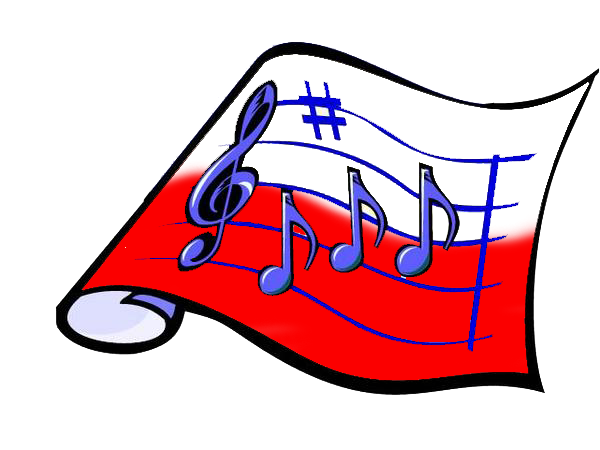 